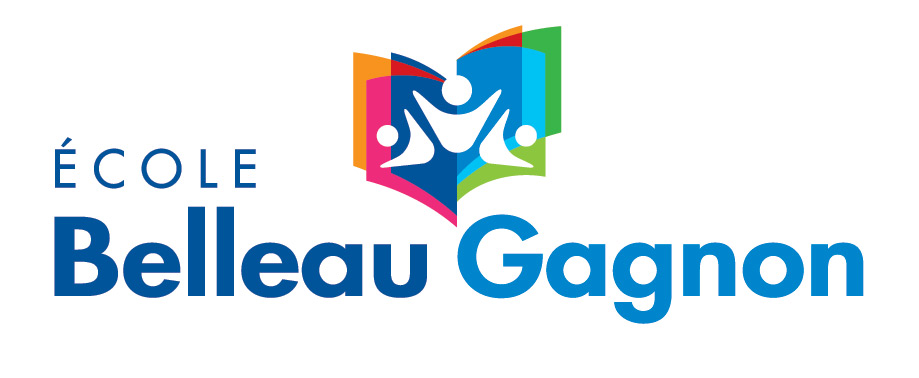 ARTICLES SCOLAIRES 2024-2025Préscolaire 4 ans Voici le matériel à procurer à votre enfant pour la rentrée scolaire.  Il doit être apporté la 1re journée de classe.  Vous pouvez vous procurer les articles scolaires au magasin de votre choix. À titre indicatif, vous pourrez acheter les fournitures scolaires sur le site Internet de Coopsco à l’adresse : www.coopscolevis.com avant le 10 août 2024 ou sur place (205, route Mgr Bourget, Lévis) avant le 23 août 2024. Ce qui reste du matériel de cette liste vous sera retourné à la fin de l’année scolaire et pourra être réutilisé l’année suivante.**Tout le matériel doit être identifié au nom de l’enfant et les crayons doivent être taillés**Fournitures scolaires :       1        Couverture de rapport (style duo-tang) à 3 attaches, en plastique, avec pochette à l’intérieur❒	2	Boîtes de 16 marqueurs lavables à pointes larges et coniques    1	Boîte de 12 marqueurs lavables à pointes fines (traits fins)❒	1	Boîte de crayons de couleur en bois taillés et identifiés❒	2	Bâtons de colle de 40 g (identifier bâton et bouchon)❒	1	Paire de ciseaux (adaptée aux doigts et à la main dominante de votre enfant, attention à ce que l’enfant arrive à ouvrir facilement les ciseaux.  Certains ne fonctionnent pas bien)❒	1	Étui en tissu avec fermeture éclair à deux compartiments ou deux étuis.  Tout le matériel de votre enfant doit entrer et sortir facilement de l’étui❒	1	Sac à dos adapté à un enfant de 4 ans❒         1	Paire d’espadrilles avec semelles non-marquantes pour l’éducation physique que l’enfant est capable d’attacher seul (à velcros ou à lacets s’il sait comment faire les boucles). Les chaussures seront aussi portées en classe     ❒	1       	Ensemble de vêtements de rechange selon la saison (chandail, pantalon, bas, sous-vêtement) dans un grand sac type Ziploc identifié❒	1	Couvre-tout long et à manches longues avec élastique aux poignets et ouverture dans le dos❒	1	Serviette ou doudou de la grandeur de l’enfant pour la détente (ce que vous avez à la maison)❒	1	Boîte ou un sac à collations (la collation ne doit pas être placée dans la boîte à lunch du dîner)Merci d’acheter des articles sobres pour l’école et de garder les articles de fantaisie pour la maison.Durant l’année scolaire, le matériel perdu ou épuisé devra être remplacé.Cette liste a été approuvée par le conseil d’établissement